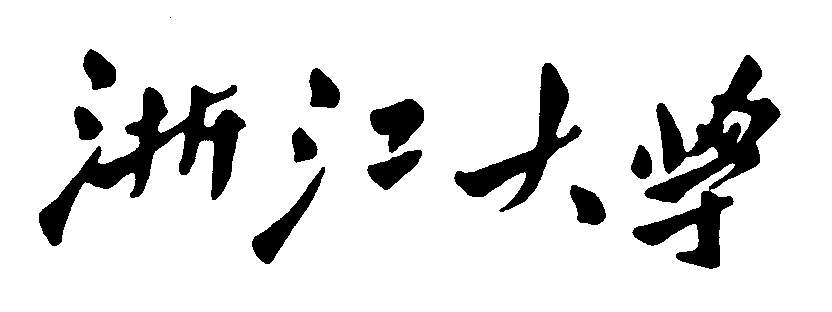 专业学位博士申请材料姓名：                      电话：                      项目名称：                  说  明递交材料清单 （要求扫描件上字迹清晰）:（1）《浙江大学研究生院在校硕士生硕博连读申请表》。（2）个人简历，简明扼要地说明个人学习和科研经历。（3）硕士在读阶段的学习成绩单原件。（4）外语证书复印件。（5）能证明科研水平和能力的材料：包括已发表论文的全文及SCI、EI检索证明、被录用论文的全文及正式录用函复印件、专利证书复印件等。保存要求：最后文件保存为PDF格式。申请人承诺本人承诺所提供的信息和材料全部真实，如存在任何虚假内容，本人放弃申请资格，如已经获得拟录取资格的，放弃拟录取资格。承诺人（签名）：          日期：      年  月  日浙江大学研究生院在校硕士生硕博连读申请表个人简历成绩单原件外语水平证明材料证明科研水平和能力的材料论文、发明列表成果以申请者本人为第一作者，或以申请者硕士导师第一作者、申请者本人第二作者（*，这种情况请在第3栏写明），有效期五年内的，列在前面。SCI论文、EI论文请提供全文和检索报告（无法证明的视为无效）。发明专利请提供专利证书。类别题目第几作者*发表/收录日期SCI论文年  月EI论文年  月发明专利年  月其它年  月